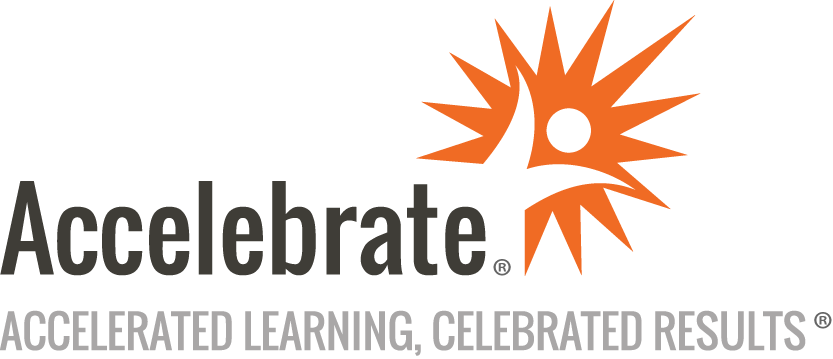 Design of Experiments (DOE) with MinitabCourse Number: MTNB-106
Duration: 1 dayOverviewIn this Design of Experiments (DOE) with Minitab training course, students learn how to create common experiments, control for covariates in the model, and analyze and improve upon those experiments. Minitab® experiments include full factorial, fractional factorial, split-half designs, response surface, and mixtures.PrerequisitesAll students should have taken Minitab Basics and Basic Statistics with Minitab, or have equivalent experience.MaterialsAll Minitab training students receive comprehensive courseware.Software Needed on Each Student PCEach student should have Minitab software installed (or use the free 30-day trial).ObjectivesCreate common experimentsControl for covariates in the modelAnalyze and improve conducted experimentsOutlineOptimizing a System with DOECreating a Design from an Existing FileAnalyzing Variation as a ResponseRemoving the Effects of Extraneous VariablesPlanning an Experiment with Many Factors and Few RunsExperimenting with Hard-to-Change (HTC) FactorsDesigning and Analyzing Response Surface DesignsDesigning and Analyzing Mixture Designs